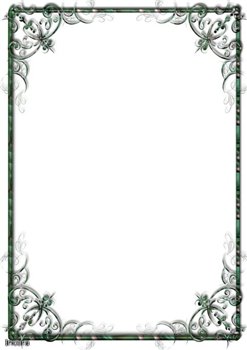  Выступления1. Проблемы и перспективыразвития муниципальной системы  образования в целях реализации основных  направлений национального проекта «Образование»О.А. Максименкова, заместитель Главы муниципального образования «Хиславичский район» Смоленской области по социальным вопросам - начальник Отдела образования и молодежной политики2. Цифровизация в образовательных учрежденияхН.А.Ковалева, учитель математики, информатики, физики высшей квалификационной категорииМБОУ «Иозефовская ОШ»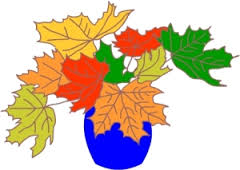 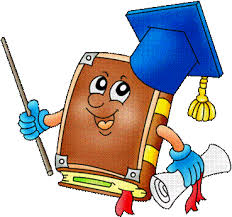 3.О работе муниципального образовательного центра.С.В.Клюева, заместитель директора МБОУ «Хиславичская СШ», сотрудник центра4. О работе информационно-библиотечного центраТ.И. Ковторова, педагог-библиотекарь МБОУ «Хиславичская СШ», руководитель центраЧествование педагогов – ветерановНаграждение педагогических работников